Squirt Gun PaintingSupplies:Card stock paperA place to pin paper out side Squirt gunsWater colorsSupplies: Pin the paper somewhere outside that you don’t mind getting a little messyChild should not be wearing nice clothes, accidents do happenGrab a squirt gone with whatever color you want and start squirting your paperTry not to cover the whole paper with one color (unless they want to)Continue switching colors and squirting the paperWhen finished allow the paper to dry and frame if you would like 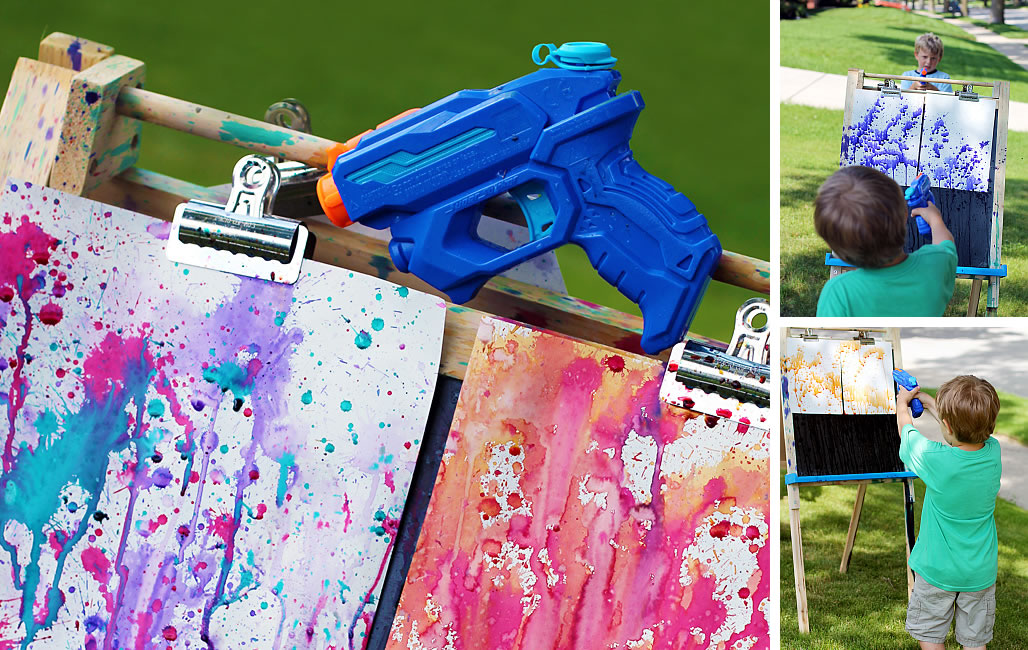 